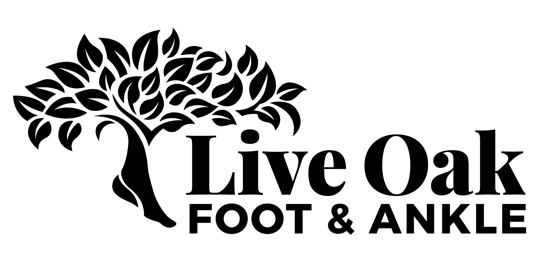 17820 SE 109th Ave #102 Summerfield, FL 34491 (352) 347-33381800 SE 17th St #601 Ocala, FL 34471 (352) 351-0375Email:  contact@liveoakfootankle.comWebsite:  www.liveoakfootankle.comWhat to Expect After Cantherone Treatment for Plantar WartsTypical Treatment Progression: Immediately:	Initial application of the Cantherone is painless4 hours:		Mild discomfort may occur24 hours:		Blistering usually formed by this time4 days:		Crusted blisters fall off leaving superficial erosions7 days:		Healed with temporary redness presentPlease contact us if you experience excessive pain or itching.